IT AND WEB DEVELOPMENT INTERNSHIP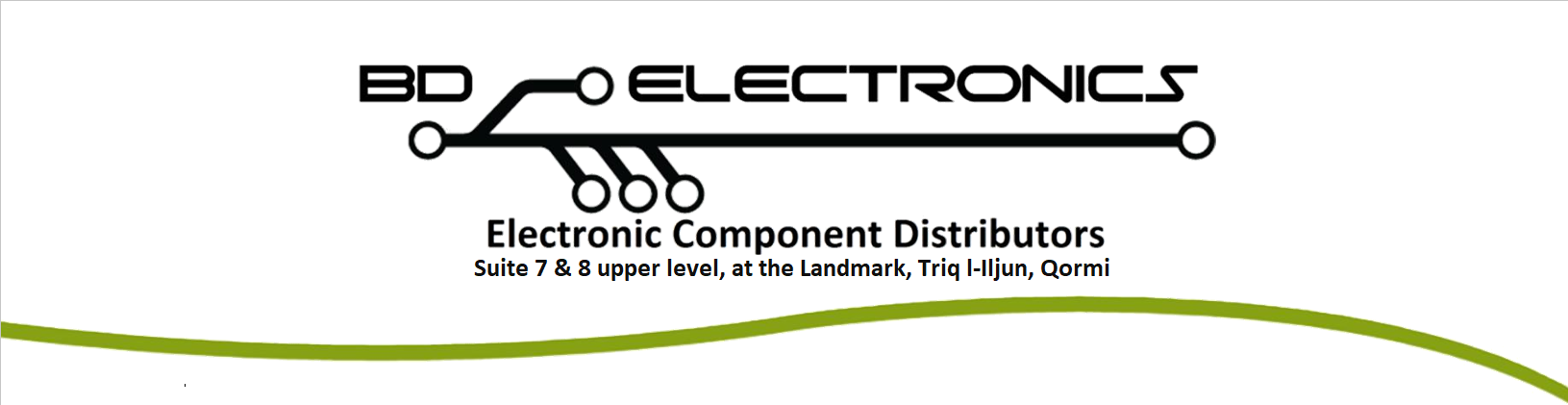 Salary: 200 Euro/Month, Duration: minimum 2 months COMPANY DESCRIPTIONML Components GmbH is an international distributor of electronic components, based in Mainz, Germany. BD Electronics ltd. is the subsidiary, based in Malta.  We provide obsolete technology products globally to manufacturers of various industries: medical, aerospace, military, computer, telecommunications and transportation. We are a rapidly growing company with an energetic and international workforce who operates in a positive, competitive environment.RESPONSIBILITIESAssist the IT Manager with the delivery of all aspects of ongoing IT developmentMaintain IT Infrastructure, incl. Servers, PCs, Printers, Software, Telephony System, etc.Provide IT support to internal usersHelp to develop company websites, including SEO optimization, UI and other featuresUpdating or editing online content, create AdWords campaigns and email campaignsManaging digital marketing plans that will increase web traffic and customer engagementResearch new technology, and implement it or recommend its implementation.REQUIREMENTSDegree level in an IT discipline, or currently studying a related IT qualificationAbility to diagnose and solve issues involving common desktop applications and PC hardwareExperience with HTML5, CSS requiredKnowledge of SEO and how SEO improvements can boost our web trafficJoomla, WordPress or other CMS administration experienceWorking with Excel and csv filesKnowledge of Java, JavaScript, C, C#, C++, Python, AJAX, PHP would be considered an assetAn understanding of SQL Databases would be considered an assetAbility to work on your own initiative where necessaryPlease contact us: hr16@mlcomponents.com 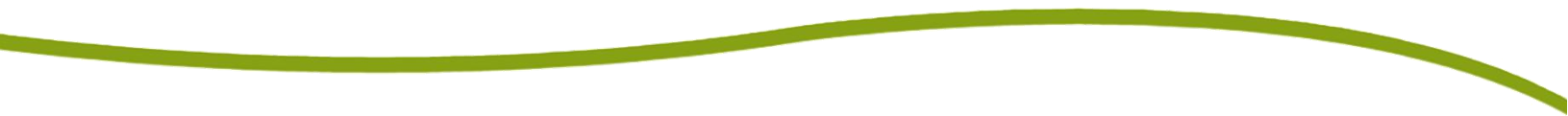 